          
Maternity Service
Listening to Parents’ ExperiencesApril 2016For this project we:visited 11 parent and baby/toddler groups (between February and October 2015) and listened to what parents said about their experiences of maternity servicespublished a maternity report in July 2015 and shared with the Trusts who provide these services specific anonymised stories to show what works and does work so well met with Western Sussex Hospitals Foundation Trust (WSHFT) and Brighton and Sussex University Hospitals (BSUH) to talk about experiences, the recommendations we’d made and heard about their service developmentshared our reports and recommendations with Healthwatch England.What has changed?For parents going to Worthing or St Richard’s Hospitals, the Trust has put in place:There is greater awareness of the support parents can access if they need to complain, with details of the independent complaints advocacy service now on Trust’s Facebook pagesFor parents who use Princess Royal (Hayward Heath) or Royal Sussex Hospitals (Brighton):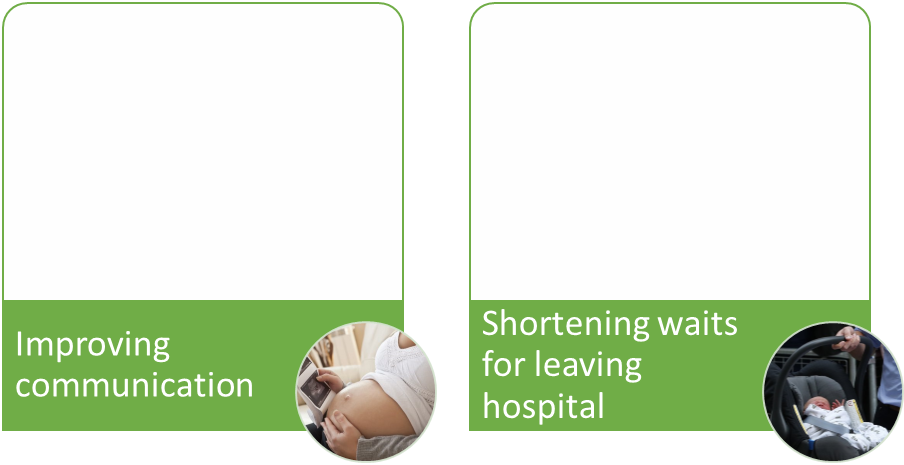 We were pleased to hear about the pilot the Trust is running: non-invasive pulse oximetry testing on all babies born for early diagnosis of cardiac abnormalities or sepsis. This has already picked up at least two babies with cardiac issues, so the babies can get the early treatment they need. It is anticipated that the pilot will lead to a national screening test.What still needs to happen?Many parents we spoke to have struggled accessing The Gattton’s (Burgess Hill). The Trust told us they had now got new leadership in this service and that of the community services. We were told the “new team leader … will work with the community midwifery teams to ensure we are delivering safe, effective, efficient services as close to the women’s homes as possible where accommodation allows. However, the location of midwifery services for parents in Hassocks was outside the Trust’s control. We are currently working to influence the commissioners to look at this issue.2 https://www.england.nhs.uk/2016/02/maternity-review-2/